攀枝花市救助站2021年度决算编制说明目录公开时间：2022年9 月10日第一部分 单位概况	4一、职能简介	4二、机构设置	4三、2021年重点工作完成情况	4第二部分 2021年度单位决算情况说明	9一、收入支出决算总体情况说明	9二、收入决算情况说明	9三、支出决算情况说明	10四、财政拨款收入支出决算总体情况说明	10五、一般公共预算财政拨款支出决算情况说明	11六、一般公共预算财政拨款基本支出决算情况说明	14七、“三公”经费财政拨款支出决算情况说明	14八、政府性基金预算支出决算情况说明	16九、国有资本经营预算支出决算情况说明	16十、其他重要事项的情况说明	16	第三部分 名词解释	18第四部分 附件	20第五部分 附表	24一、收入支出决算总表	24二、收入决算表	24三、支出决算表	24四、财政拨款收入支出决算总表	24五、财政拨款支出决算明细表	24六、一般公共预算财政拨款支出决算表	24七、一般公共预算财政拨款支出决算明细表	24八、一般公共预算财政拨款基本支出决算表	24九、一般公共预算财政拨款项目支出决算表	24十、一般公共预算财政拨款“三公”经费支出决算表	24十一、政府性基金预算财政拨款收入支出决算表	24十二、政府性基金预算财政拨款“三公”经费支出决算表（此表无数据）	24十三、国有资本经营预算财政拨款收入支出决算表（此表无数据）	24十四、国有资本经营预算财政拨款支出决算表（此表无数据）	25第一部分 单位概况一、职能简介攀枝花市救助站是市民政局下属全额拨款事业单位，全面贯彻落实《城市生活无着的流浪乞讨人员救助管理办法》、《国务院办公厅关于加强和改进流浪未成年人救助保护工作的意见》等政策和文件要求，为生活无着流浪乞讨人员提供临时食宿、监护照料、急病救治、接领护送、返乡、跨省中转、寻亲服务、教育矫治、未成年人保护等工作，规范实施临时救助政策，实现及时高效，救急解难，切实做好我市救助人员救助保护工作。 二、机构设置我站为公益一类全额拨款事业单位，内设股室：办公室、财务室、业务股、未保股（社会工作股）、安全管理股。三、2021年重点工作完成情况（一）坚持围绕中心，保障机构安全。围绕市委构建“三个圈层”战略规划，紧扣民政重点工作部署，结合疫情防控、森林草原防灭火、防范化解重大风险隐患等中心工作，全力维护机构、服务对象和干部队伍安全。一是慎终如始抓好疫情防控。坚持“外防输入、内防感染、人物同防”总策略，切实把疫情防控当做头等大事抓细抓实。完成公共区域隔离墙建设，彻底解决与市儿童福利院服务对象公共区域人员交叉隐患；新建疫情防控救助服务点、入站专用通道，严格落实戴口罩、测温、扫码、亮码、核码、一米线、消毒消杀、信息登记、核酸检测、离攀报备等措施，站内设立独立的隔离观察区、入站消毒室、健康检查室等，站外建立临时观察点及备用观察点，全面规范救助人员管理；建立疫情防控每日巡查制度、疫情信息更新制度及微信疫情防控工作群，专人落实相关工作；依据救助管理机构防控指南和上级疫情联防联控机制要求，不断完善站内疫情防控方案和应急预案，并开展针对性防控实操演练2次；强化防疫物资储备、轮换，现有储备量能满足满负荷状态下3个月用量；工作人员（含物业服务人员）、长期滞站托医托养人员全部完成新冠疫苗接种，开展全域专业消毒消杀1次，站内持续保持“零感染”。二是抓实森林草原防灭火及防汛工作。严格落实相关工作要求，加大了防火防汛宣传力度，提高干部职工及服务对象思想意识，强化火源管控，禁止携带打火机等火源进入管理区，及时清理绿化区林下枯叶及配电房周边杂草，防患于未然。配置防汛沙袋、铁锹、锄头、雨衣、雨靴等防汛装备，制定方案开展3次人员疏散实战演练，加大日常巡检及夜间巡查力度，采购必要生活物资做好应急储备，“双防”期间均未发生重大安全事故。三是防范化解重大风险隐患。修订完善《安全管理制度》《安全工作应急预案》，制定《托养对象探访探视及托养机构安全巡查工作制度》，加强对托养机构的安全检查指导和托养人员的探访探视；建立并落实每日安全巡查制度、站领导带班制度等，做到安全风险隐患早发现、早处置；建立半专业性安全管理队伍，并参加市民政局组织的安全生产专业培训；建设微型消防站2座，配置消防服、呼吸器、应急照明、破拆等装备，提高灭火处置能力；组织开展消防演练2次，邀请消防救援专业人员开展消防讲座1次、消防设备操作现场培训1次，提高应急处突能力；强化食品安全管理，完善洗碗间、操作台、防鼠、冰箱、冰柜等设施设备，规范食品留样、食材采购和储存等流程；强化治安管理，联合东华派出所完成标准化警务室打造工作，并列入其日常固定巡逻点，增添2座装备专用架，进一步加强站内及周边治安管理；协调市机关事务中心将楼顶防水维修工程纳入市政维修范畴，解决房屋漏水可能导致的建筑结构受损隐患。（二）坚持能力建设，提升服务质量。加快完善和规范内部管理，实施救助管理机构能力提升项目，持续推进救助管理服务质量大提升工作，机构服务能力及服务质量得到显著提升。一是抓好制度建设。先后通过整理梳理、修改补充、上会研究等程序，对全站内部管理制度进行了修订和完善，形成了《攀枝花市救助站内部管理制度汇编》，涵盖党建工作、综合管理、业务工作、职能职责、应急预案五个篇章，共87项，初步形成制度管人、制度管事、制度管物的良好状态。二是提升服务能力。在省级福彩公益金及民政事业发展补助资金的支持下，全年共投入70余万元资金对机构硬件设施进行改造提升，弥补发展短板。现已更新救助专用车1辆，升级改造视频监控系统1套，完成救助管理区域调整及维护维修、消防应急疏散通道改建、标准化警务室打造等项目，购置直饮水机2台，完善未保中心教学、活动设施，改造救助人员食堂设施并增添设施，人员运载、安全管理、站内照料及服务等功能得到进一步提升。三是提升服务质量。严格落实24小时值班值守制度，实行双岗值班；强化车票管理，采取电子购票、非实体车票、护送上车等措施，大力遏制职业“跑站”现象；发挥好跨省救助中转站职能，加大与周边站及云南、广西两省救助机构的工作协调，切实做好信息核实、接领护送等业务工作；建立托养机构及托养对象安全巡查及探访探视工作制度，定期开展巡查和探访，将2名原托养在民营精神卫生机构的救助人员转移至公办精神卫生机构，履行好监管职责；建立常态化街面巡查劝导救助工作制度，以“大爱四川•情满救助——寒冬送温暖、夏季送清凉”专项活动、“我为群众办实事”实践活动以及市域社会现代化治理工作为载体，切实加大生活无着流浪乞讨人员的街面劝导救助及主动搜寻救助工作力度，尽最大努力避免极端事件的发生。截至2021年底，共救助流浪乞讨人员等困难群众473人，其中精神障碍患者72人、残疾人59人、未成年人25人，送医救治35人，接领护送返乡201人；共开展攀籍返乡流浪人员回访30余次（含电话回访），街面主动救助220次，出动巡查人员870人次、车辆260台次，劝导流浪乞讨和露宿人员66人次，发放御寒衣物、食品、饮水等物资价值1万余元。第二部分2021年度单位决算情况说明一、收入支出决算总体情况说明2021年度收、支总计1041.25万元，年初结转结余38.75万元。与2020年相比，收入减少了43.22万元，下降7.94%；支出增加51.22万元，增长10.48%。主要变动原因是2021年财政压减了收入，项目支出经费增加。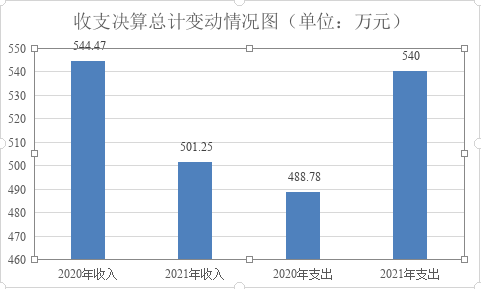 图1：收、支决算总计变动情况图（单位：万元）二、收入决算情况说明2021年本年收入合计501.25万元，其中：一般公共预算财政拨款收入501.25万元，占100%；政府性基金预算财政拨款收入0万元，占0%；国有资本经营预算财政拨款收入0万元，占0%；上级补助收入0万元，占0%；事业收入0万元，占0%；经营收入0万元，占0%；附属单位上缴收入0万元，占0%；其他收入0万元，占0%。图2：收入决算结构图三、支出决算情况说明2021年本年支出合计540万元，其中：基本支出309.99万元，占57.41%；项目支出230.01万元，占42.59%；上缴上级支出0万元，占0%；经营支出0万元，占0%；对附属单位补助支出0万元，占0%。图3：支出决算结构图四、财政拨款收入支出决算总体情况说明2021年度财政拨款收、支总计1041.25万元，年初结转结余38.75万元。与2020年相比，财政拨款收入减少了43.22万元，下降7.93%；支出增加51.22万元，增长10.48%。主要变动原因是2021年财政压减了收入，项目经费增加。图4：财政拨款收、支决算总计变动情况（单位：万元）五、一般公共预算财政拨款支出决算情况说明（一）一般公共预算财政拨款支出决算总体情况2021年一般公共预算财政拨款支出530.66万元，占本年支出合计的98.27%。与2020年相比，一般公共预算财政拨款支出增加58.51万元，增长12.39%。主要变动原因是流浪乞讨人员救助支出增加。图5：一般公共预算财政拨款支出决算变动情况（单位：万元）（二）一般公共预算财政拨款支出决算结构情况2021年一般公共预算财政拨款支出530.66万元，主要用于以下方面:社会保障和就业（类）支出510.82万元，占96.26%；住房保障（类）支出19.84万元，占3.74%。图6：一般公共预算财政拨款支出决算结构（三）一般公共预算财政拨款支出决算具体情况2021年一般公共预算支出决算数为530.66万元，完成预算100%。其中：1.社会保障和就业（类）人力资源和社会保障管理事务（款）其他人力资源和社会保障管理事务支出（项）：支出决算为5.2万元，完成预算100%，决算数等于预算数。2.社会保障和就业（类）民政管理事务（款）基层政权建设和社区治理（项）: 支出决算为3.29万元，完成预算100%，决算数等于预算数。3.社会保障和就业（类）行政事业单位养老支出（款）事业单位离退休（项）: 支出决算为2.74万元，完成预算100%，决算数等于预算数。4.社会保障和就业（类）行政事业单位养老支出（款）机关事业单位基本养老保险缴费支出（项）: 支出决算为20.62万元，完成预算100%，决算数等于预算数。5.社会保障和就业（类）抚恤（款）死亡抚恤（项）: 支出决算为4.73万元，完成预算100%，决算数等于预算数。6.社会保障和就业（类）临时救助（款）流浪乞讨人员救助支出（项）:支出决算为474.24万元，完成预算100%，决算数等于预算数。7. 住房保障支出（类）住房改革支出（款）住房公积金（项）支出决算为19.84万元，完成预算100%，决算数等于预算数。六、一般公共预算财政拨款基本支出决算情况说明	2021年一般公共预算财政拨款基本支出309.99万元，其中：人员经费285.86万元，主要包括：基本工资、津贴补贴、绩效工资、机关事业单位基本养老保险缴费、职工基本医疗保险缴费、公务员医疗补助缴费、其他社会保障缴费、住房公积金、其他工资福利支出、抚恤金、生活补助、奖励金、其他对个人和家庭的补助支出等。公用经费24.13万元，主要包括：办公费、水费、邮电费、差旅费、维修（护）费、培训费、公务接待费、劳务费、工会经费、福利费、公务用车运行维护费、其他商品和服务支出等。七、“三公”经费财政拨款支出决算情况说明（一）“三公”经费财政拨款支出决算总体情况说明2021年“三公”经费财政拨款支出决算为6.2万元，完成预算100%，决算数等于预算数。（二）“三公”经费财政拨款支出决算具体情况说明2021年“三公”经费财政拨款支出决算中，因公出国（境）费支出决算0万元，占0%；公务用车购置及运行维护费支出决算4.84万元，占78.06%；公务接待费支出决算1.36万元，占21.94%。具体情况如下：图7：“三公”经费财政拨款支出结构1.因公出国（境）经费支出0万元，完成预算100%。全年安排因公出国（境）团组0次，出国（境）0人。因公出国（境）支出决算与2020年决算数持平。2.公务用车购置及运行维护费支出4.84万元，完成预算100%。公务用车购置及运行维护费支出决算比2020年增加1.09万元，增长29.07%。主要原因是有车辆报废，新购入车辆1辆，只支付购置税及附加，购车款当年未支付，在下一年初完成支付。其中：公务用车购置支出2.25万元。全年按规定更新购置公务用车1辆，其中：轿车0辆、金额0万元，越野车0辆、金额0万元，载客汽车1辆、金额0万元。截至2021年12月底，单位共有公务用车4辆，其中：轿车0辆、越野车0辆、载客汽车3辆、特种专用车1辆。公务用车运行维护费支出2.59万元。主要用于接送救助人员返乡支出等所需的公务用车燃料费、维修费、过路过桥费、保险费等支出。3.公务接待费支出1.36万元，完成预算100%。公务接待费支出决算比2020年增加0.11万元，增长8.80%。主要原因是疫情形势缓和，接收救助人员返乡次数增加。国内公务接待支出1.36万元，主要用于接待各市、州站护送受助人员来攀工作人员工作餐支出。国内公务接待29批次，137人次（不包括陪同人员），共计支出1.36万元，具体内容包括：接待护送受助人员来我市的各救助站点工作人员支出1.36万元。外事接待支出0万元，外事接待0批次0人，共计支出0万元。八、政府性基金预算支出决算情况说明2021年政府性基金预算拨款支出9.34万元。九、国有资本经营预算支出决算情况说明2021年国有资本经营预算拨款支出0万元。十、其他重要事项的情况说明（一）机关运行经费支出情况市救助站为事业单位，按规定未使用机关运行的相关科目。（二）政府采购支出情况2021年，市救助站政府采购支出总额0万元，其中：政府采购货物支出0万元、政府采购工程支出0万元、政府采购服务支出0万元。授予中小企业合同金额0万元，占政府采购支出总额的0%，其中：授予小微企业合同金额0万元，占政府采购支出总额的0%。（三）国有资产占有使用情况截至2021年12月31日，市救助站共有车辆4辆，其中：主要领导干部用车0辆、机要通信用车0辆、应急保障用车3辆、其他用车0辆，特种专用技术用车1辆，主要是用于接送受助人员返乡及单位正常运转公务用车。单价50万元以上通用设备0台（套），单价100万元以上专用设备0台（套）。（四）预算绩效管理情况根据预算绩效管理要求，本单位在2021年度预算编制阶段，组织对困难群众救助补助资金、业务运行费、救助管理机构能力提升、未成年人救助保护机构设施设备购置和购买服务等4个项目开展了预算事前绩效评估，对4个项目编制了绩效目标，预算执行过程中，选取4个项目开展绩效监控，年终执行完毕后，对4个项目开展了绩效自评，2021年特定目标类部门预算项目绩效目标自评表见附件（第四部分）。第三部分 名词解释1.财政拨款收入：指单位从同级财政部门取得的财政预算资金。2.其他收入：指单位取得的除上述收入以外的各项收入。主要是利息收入等。3.年初结转和结余：指以前年度尚未完成、结转到本年按有关规定继续使用的资金。4.年末结转和结余：指单位按有关规定结转到下年或以后年度继续使用的资金。5.社会保障和就业（类）临时救助（款）流浪乞讨人员救助支出（项）：指用于生活无着的流浪乞讨人员的救助支出和救助管理机构的运转支出。6.社会保障和就业（类）行政事业单位养老支出（款）机关事业单位基本养老保险缴费支出（项）：反映机关事业单位实施养老保险制度由单位缴纳的基本养老保险费支出。7.社会保障和就业（类）行政事业单位离退休（款）事业单位离退休（项）：反映实行归口管理的事业单位开支的离退休经费。8.社会保障和就业（类）抚恤（款）死亡抚恤（项）：反映按规定用于烈士和牺牲、病故人员家属的一次性和定期抚恤金以及丧葬费补助。9.住房保障（类）住房改革支出（款）住房公积金（项）：反映行政事业单位按人力资源和社会保障部、财政部规定的基本工资和津贴补贴以及规定比例为职工缴纳的住房公积金。10.其他支出（类）彩票公益金安排的支出（款）用于社会福利的彩票公益金支出（项）反映用于社会福利和社会救助的彩票公益金支出。11.基本支出：指为保障机构正常运转、完成日常工作任务而发生的人员支出和公用支出。12.项目支出：指在基本支出之外为完成特定行政任务和事业发展目标所发生的支出。13.“三公”经费：指部门用财政拨款安排的因公出国（境）费、公务用车购置及运行费和公务接待费。其中，因公出国（境）费反映单位公务出国（境）的国际旅费、国外城市间交通费、住宿费、伙食费、培训费、公杂费等支出；公务用车购置及运行费反映单位公务用车车辆购置支出（含车辆购置税）及租用费、燃料费、维修费、过路过桥费、保险费等支出；公务接待费反映单位按规定开支的各类公务接待（含外宾接待）支出。第四部分 附件第五部分附表一、收入支出决算总表二、收入决算表三、支出决算表四、财政拨款收入支出决算总表五、财政拨款支出决算明细表六、一般公共预算财政拨款支出决算表七、一般公共预算财政拨款支出决算明细表八、一般公共预算财政拨款基本支出决算表九、一般公共预算财政拨款项目支出决算表十、一般公共预算财政拨款“三公”经费支出决算表十一、政府性基金预算财政拨款收入支出决算表十二、政府性基金预算财政拨款“三公”经费支出决算表（此表无数据）十三、国有资本经营预算财政拨款收入支出决算表（此表无数据）十四、国有资本经营预算财政拨款支出决算表（此表无数据）2021年上级困难群众救助补助资金专项（项目）资金绩效自评表2021年上级困难群众救助补助资金专项（项目）资金绩效自评表2021年上级困难群众救助补助资金专项（项目）资金绩效自评表2021年上级困难群众救助补助资金专项（项目）资金绩效自评表2021年上级困难群众救助补助资金专项（项目）资金绩效自评表2021年上级困难群众救助补助资金专项（项目）资金绩效自评表2021年上级困难群众救助补助资金专项（项目）资金绩效自评表2021年上级困难群众救助补助资金专项（项目）资金绩效自评表2021年上级困难群众救助补助资金专项（项目）资金绩效自评表主管部门及代码主管部门及代码主管部门及代码攀枝花市民政局攀枝花市民政局攀枝花市民政局实施单位攀枝花市救助站攀枝花市救助站项目预算
执行情况
（万元）项目预算
执行情况
（万元）项目预算
执行情况
（万元）预算数：预算数：190执行数：190190项目预算
执行情况
（万元）项目预算
执行情况
（万元）项目预算
执行情况
（万元）其中：财政拨款其中：财政拨款190其中：财政拨款190190项目预算
执行情况
（万元）项目预算
执行情况
（万元）项目预算
执行情况
（万元）其他资金其他资金0其他资金00年度总体目标完成情况预期目标预期目标预期目标预期目标预期目标目标实际完成情况目标实际完成情况目标实际完成情况年度总体目标完成情况坚持依法、自愿、无偿救助原则，深入贯彻落实好救助管理和救助保护系列政策法规，进一步提高救助管理工作的标准化、规范化。坚持以人为本，负责全市对外救助、接送流浪乞讨人员、未成年人返乡，特殊人员的医疗救治、临时安置等工作，深化服务内涵。坚持依法、自愿、无偿救助原则，深入贯彻落实好救助管理和救助保护系列政策法规，进一步提高救助管理工作的标准化、规范化。坚持以人为本，负责全市对外救助、接送流浪乞讨人员、未成年人返乡，特殊人员的医疗救治、临时安置等工作，深化服务内涵。坚持依法、自愿、无偿救助原则，深入贯彻落实好救助管理和救助保护系列政策法规，进一步提高救助管理工作的标准化、规范化。坚持以人为本，负责全市对外救助、接送流浪乞讨人员、未成年人返乡，特殊人员的医疗救治、临时安置等工作，深化服务内涵。坚持依法、自愿、无偿救助原则，深入贯彻落实好救助管理和救助保护系列政策法规，进一步提高救助管理工作的标准化、规范化。坚持以人为本，负责全市对外救助、接送流浪乞讨人员、未成年人返乡，特殊人员的医疗救治、临时安置等工作，深化服务内涵。坚持依法、自愿、无偿救助原则，深入贯彻落实好救助管理和救助保护系列政策法规，进一步提高救助管理工作的标准化、规范化。坚持以人为本，负责全市对外救助、接送流浪乞讨人员、未成年人返乡，特殊人员的医疗救治、临时安置等工作，深化服务内涵。按照年度设定目标，为生活无着救助人员提供基本生活保障、给予生活照料、返乡救助服务、教育矫治、未成年人保护、对特殊人员提供疾病治疗 ，切实维护生活无着救助人员的基本权益，做好生活无着救助人员的兜底工作。全年救助473人次，送医35人次，提供返乡车票自主返乡338人次，护送返乡135人次。按照年度设定目标，为生活无着救助人员提供基本生活保障、给予生活照料、返乡救助服务、教育矫治、未成年人保护、对特殊人员提供疾病治疗 ，切实维护生活无着救助人员的基本权益，做好生活无着救助人员的兜底工作。全年救助473人次，送医35人次，提供返乡车票自主返乡338人次，护送返乡135人次。按照年度设定目标，为生活无着救助人员提供基本生活保障、给予生活照料、返乡救助服务、教育矫治、未成年人保护、对特殊人员提供疾病治疗 ，切实维护生活无着救助人员的基本权益，做好生活无着救助人员的兜底工作。全年救助473人次，送医35人次，提供返乡车票自主返乡338人次，护送返乡135人次。年度绩效指标完成情况一级指标二级指标二级指标三级指标三级指标预期指标值预期指标值实际完成指标值年度绩效指标完成情况完成指标数量指标数量指标医疗救助；生活救助医疗救助；生活救助每季3人次以上；为困难群众提供基本生活保障，解决临时需求每季3人次以上；为困难群众提供基本生活保障，解决临时需求完成率100%，全年送医救治35人；100%全年在站救助473人次，不包含医院住院人员年度绩效指标完成情况完成指标质量指标质量指标临时救助水平临时救助水平保障机构正常运行，完成民政兜底工作。保障机构正常运行，完成民政兜底工作。完成率100%，救助受助人员救助满意度达90%以上年度绩效指标完成情况完成指标时效指标时效指标困难群众基本生活救助保障制度；流浪乞讨人员当天登记救助率困难群众基本生活救助保障制度；流浪乞讨人员当天登记救助率均需≥90%均需≥90%完成率100%，实际完成≥90%；完成率100%，实际完成≥95%年度绩效指标完成情况完成指标成本指标成本指标按照“应救必救”和“先救治，后救助”的原则，无偿救助按照“应救必救”和“先救治，后救助”的原则，无偿救助持续达90%持续达90%完成率100%，实际完成≥95%年度绩效指标完成情况效益
指标经济效益指标经济效益指标年度绩效指标完成情况效益
指标社会效益指标社会效益指标为走失、务工不着、家庭暴力受害者等离家在外的临时遇困人员提供救助服务率为走失、务工不着、家庭暴力受害者等离家在外的临时遇困人员提供救助服务率≥90%≥90%完成率100%，实际完成≥90%年度绩效指标完成情况效益
指标生态效益指标生态效益指标年度绩效指标完成情况效益
指标可持续影响指标可持续影响指标困难群众救助保障制度困难群众救助保障制度进一步完善进一步完善救助群众得到妥善安置年度绩效指标完成情况满意
度指标满意度指标满意度指标服务对象满意度服务对象满意度救助对象满意度；政策知晓度≥95%救助对象满意度；政策知晓度≥95%100%2021年业务运行费专项（项目）资金绩效自评表2021年业务运行费专项（项目）资金绩效自评表2021年业务运行费专项（项目）资金绩效自评表2021年业务运行费专项（项目）资金绩效自评表2021年业务运行费专项（项目）资金绩效自评表2021年业务运行费专项（项目）资金绩效自评表2021年业务运行费专项（项目）资金绩效自评表主管部门及代码主管部门及代码攀枝花市民政局攀枝花市民政局攀枝花市民政局实施单位攀枝花市救助站项目预算
执行情况
（万元）项目预算
执行情况
（万元）预算数：预算数：2.7执行数：2.7项目预算
执行情况
（万元）项目预算
执行情况
（万元）其中：财政拨款其中：财政拨款2.7其中：财政拨款2.7项目预算
执行情况
（万元）项目预算
执行情况
（万元）其他资金其他资金0其他资金0年度总体目标完成情况预期目标预期目标预期目标预期目标目标实际完成情况目标实际完成情况年度总体目标完成情况救助管理机构实行24小时接待服务，做好站内安全管理。开展“应救尽救、应救必救”，为生活无着的流浪、乞讨人员等特殊困难群众提供临时食宿、监护照料、医疗救治、接领护送、跨省中转、寻亲查询、街面劝助等服务，充分体现党委、政府对困难群众的关心关爱，切实维护社会稳定。提升身份不明信息核对能力，及时维护电信网络系统；维护维修变压器、配电房及附属设施，确保站内安全，保障单位正常运转。救助管理机构实行24小时接待服务，做好站内安全管理。开展“应救尽救、应救必救”，为生活无着的流浪、乞讨人员等特殊困难群众提供临时食宿、监护照料、医疗救治、接领护送、跨省中转、寻亲查询、街面劝助等服务，充分体现党委、政府对困难群众的关心关爱，切实维护社会稳定。提升身份不明信息核对能力，及时维护电信网络系统；维护维修变压器、配电房及附属设施，确保站内安全，保障单位正常运转。救助管理机构实行24小时接待服务，做好站内安全管理。开展“应救尽救、应救必救”，为生活无着的流浪、乞讨人员等特殊困难群众提供临时食宿、监护照料、医疗救治、接领护送、跨省中转、寻亲查询、街面劝助等服务，充分体现党委、政府对困难群众的关心关爱，切实维护社会稳定。提升身份不明信息核对能力，及时维护电信网络系统；维护维修变压器、配电房及附属设施，确保站内安全，保障单位正常运转。救助管理机构实行24小时接待服务，做好站内安全管理。开展“应救尽救、应救必救”，为生活无着的流浪、乞讨人员等特殊困难群众提供临时食宿、监护照料、医疗救治、接领护送、跨省中转、寻亲查询、街面劝助等服务，充分体现党委、政府对困难群众的关心关爱，切实维护社会稳定。提升身份不明信息核对能力，及时维护电信网络系统；维护维修变压器、配电房及附属设施，确保站内安全，保障单位正常运转。按照年初目标任务情况，扎实抓好站内安全管理，维护社会稳定。维护好站内设施设备运行，为救助工作提供切实保障。按照年初目标任务情况，扎实抓好站内安全管理，维护社会稳定。维护好站内设施设备运行，为救助工作提供切实保障。年度绩效指标完成情况一级指标二级指标三级指标三级指标预期指标值实际完成指标值年度绩效指标完成情况完成指标数量指标安全值班及巡查工作天数安全值班及巡查工作天数365天值班、不定期安全巡查完成率100%，24小时值班、不定时安全巡查年度绩效指标完成情况完成指标质量指标安全管理零发生率做好站内安全管理及疫情防控需要安全管理零发生率做好站内安全管理及疫情防控需要安全管理零发生率完成率100%，全年无安全责任事故年度绩效指标完成情况完成指标时效指标全年值班安全无责任事故率全年值班安全无责任事故率全年无责任事故完成率100%，2021年全年无责任事故年度绩效指标完成情况完成指标成本指标电话网络服务费支付、安全巡检、维护费电话网络服务费支付、安全巡检、维护费均≥95%完成率100%，电话网络服务费支付12300元，安全巡检、维护费支付5900元年度绩效指标完成情况效益
指标经济效益指标年度绩效指标完成情况效益
指标社会效益指标促进救助保护工作顺利开展促进救助保护工作顺利开展保障日常工作正常开展，有效保证站内安全完成年度绩效指标完成情况效益
指标生态效益指标年度绩效指标完成情况效益
指标可持续影响 指标持续开展救助工作持续开展救助工作保障日常工作正常开展，有效保证站内安全完成年度绩效指标完成情况满意
度指标满意度指标服务对象满意度服务对象满意度救助对象满意度、社会公众满意度≥90%完成2021年救助管理机构能力提升专项（项目）绩效自评表2021年救助管理机构能力提升专项（项目）绩效自评表2021年救助管理机构能力提升专项（项目）绩效自评表2021年救助管理机构能力提升专项（项目）绩效自评表2021年救助管理机构能力提升专项（项目）绩效自评表2021年救助管理机构能力提升专项（项目）绩效自评表2021年救助管理机构能力提升专项（项目）绩效自评表2021年救助管理机构能力提升专项（项目）绩效自评表2021年救助管理机构能力提升专项（项目）绩效自评表主管部门及代码主管部门及代码主管部门及代码攀枝花市民政局攀枝花市民政局攀枝花市民政局实施单位攀枝花市救助站攀枝花市救助站项目预算
执行情况
（万元）项目预算
执行情况
（万元）项目预算
执行情况
（万元）预算数：预算数：3.29执行数：3.293.29项目预算
执行情况
（万元）项目预算
执行情况
（万元）项目预算
执行情况
（万元）其中：财政拨款其中：财政拨款3.29其中：财政拨款3.293.29项目预算
执行情况
（万元）项目预算
执行情况
（万元）项目预算
执行情况
（万元）其他资金其他资金0其他资金00年度总体目标完成情况预期目标预期目标预期目标预期目标预期目标目标实际完成情况目标实际完成情况目标实际完成情况年度总体目标完成情况实现救助管理能力的显著提升，配置较为完善的安全检查、厨房餐饮、卫生防疫、特殊人员护理、视频监控、消防安全等设备；根据受助群体特征和疫情防控等要求实行分类救助、分区照料、分区隔离；有承担长期滞留人员照料的床位数和硬件设施，站内照料成为工作常态；配备必要的设备，可以完成街面求助线索响应、特殊人员跨地域护送的工作任务。实现救助管理能力的显著提升，配置较为完善的安全检查、厨房餐饮、卫生防疫、特殊人员护理、视频监控、消防安全等设备；根据受助群体特征和疫情防控等要求实行分类救助、分区照料、分区隔离；有承担长期滞留人员照料的床位数和硬件设施，站内照料成为工作常态；配备必要的设备，可以完成街面求助线索响应、特殊人员跨地域护送的工作任务。实现救助管理能力的显著提升，配置较为完善的安全检查、厨房餐饮、卫生防疫、特殊人员护理、视频监控、消防安全等设备；根据受助群体特征和疫情防控等要求实行分类救助、分区照料、分区隔离；有承担长期滞留人员照料的床位数和硬件设施，站内照料成为工作常态；配备必要的设备，可以完成街面求助线索响应、特殊人员跨地域护送的工作任务。实现救助管理能力的显著提升，配置较为完善的安全检查、厨房餐饮、卫生防疫、特殊人员护理、视频监控、消防安全等设备；根据受助群体特征和疫情防控等要求实行分类救助、分区照料、分区隔离；有承担长期滞留人员照料的床位数和硬件设施，站内照料成为工作常态；配备必要的设备，可以完成街面求助线索响应、特殊人员跨地域护送的工作任务。实现救助管理能力的显著提升，配置较为完善的安全检查、厨房餐饮、卫生防疫、特殊人员护理、视频监控、消防安全等设备；根据受助群体特征和疫情防控等要求实行分类救助、分区照料、分区隔离；有承担长期滞留人员照料的床位数和硬件设施，站内照料成为工作常态；配备必要的设备，可以完成街面求助线索响应、特殊人员跨地域护送的工作任务。为深入贯彻落实党中央、国务院和省委、省政府及民政厅有关文件要求，切实补齐站内设施设备短板，改善站内救助服务条件，降低救助管理安全风险，巩固提升救助管理服务质量，采购流浪服务车一台用于接送受助人及街面劝导服务。为深入贯彻落实党中央、国务院和省委、省政府及民政厅有关文件要求，切实补齐站内设施设备短板，改善站内救助服务条件，降低救助管理安全风险，巩固提升救助管理服务质量，采购流浪服务车一台用于接送受助人及街面劝导服务。为深入贯彻落实党中央、国务院和省委、省政府及民政厅有关文件要求，切实补齐站内设施设备短板，改善站内救助服务条件，降低救助管理安全风险，巩固提升救助管理服务质量，采购流浪服务车一台用于接送受助人及街面劝导服务。年度绩效指标完成情况一级指标二级指标二级指标三级指标三级指标预期指标值预期指标值实际完成指标值年度绩效指标完成情况完成指标数量指标数量指标流动服务车采购项目流动服务车采购项目1台1台1台，车辆已采购，只支付了税费及上牌照费用，未支付车辆采购价款。年度绩效指标完成情况完成指标质量指标质量指标生活无着流浪乞讨人员自愿求助对象保障率生活无着流浪乞讨人员自愿求助对象保障率100%100%100%年度绩效指标完成情况完成指标时效指标时效指标项目按方案如期完成率项目按方案如期完成率2021年度完成2021年度完成已完成年度绩效指标完成情况完成指标成本指标成本指标年度绩效指标完成情况效益
指标经济效益指标经济效益指标年度绩效指标完成情况效益
指标社会效益指标社会效益指标对救助人员服务质量保障率对救助人员服务质量保障率≥90%≥90%完成率100%，实际完成≥95%年度绩效指标完成情况效益
指标生态效益指标生态效益指标年度绩效指标完成情况效益
指标可持续影响指标可持续影响指标为临时遇困人员提供救助服务率为临时遇困人员提供救助服务率≥90%≥90%完成率100%，实际完成≥95%年度绩效指标完成情况满意
度指标满意度指标满意度指标生活无着的流浪乞讨救助对象满意度生活无着的流浪乞讨救助对象满意度≥90%≥90%完成率100%，实际完成≥95%2021年未成年人救助保护机构设施设备购置和购买服务专项（项目）资金绩效自评表2021年未成年人救助保护机构设施设备购置和购买服务专项（项目）资金绩效自评表2021年未成年人救助保护机构设施设备购置和购买服务专项（项目）资金绩效自评表2021年未成年人救助保护机构设施设备购置和购买服务专项（项目）资金绩效自评表2021年未成年人救助保护机构设施设备购置和购买服务专项（项目）资金绩效自评表2021年未成年人救助保护机构设施设备购置和购买服务专项（项目）资金绩效自评表2021年未成年人救助保护机构设施设备购置和购买服务专项（项目）资金绩效自评表2021年未成年人救助保护机构设施设备购置和购买服务专项（项目）资金绩效自评表2021年未成年人救助保护机构设施设备购置和购买服务专项（项目）资金绩效自评表主管部门及代码主管部门及代码主管部门及代码攀枝花市民政局攀枝花市民政局攀枝花市民政局实施单位攀枝花市救助站攀枝花市救助站项目预算
执行情况
（万元）项目预算
执行情况
（万元）项目预算
执行情况
（万元）预算数：预算数：9.34执行数：9.349.34项目预算
执行情况
（万元）项目预算
执行情况
（万元）项目预算
执行情况
（万元）其中：财政拨款其中：财政拨款9.34其中：财政拨款9.349.34项目预算
执行情况
（万元）项目预算
执行情况
（万元）项目预算
执行情况
（万元）其他资金其他资金0其他资金00年度总体目标完成情况预期目标预期目标预期目标预期目标预期目标目标实际完成情况目标实际完成情况目标实际完成情况年度总体目标完成情况坚持依法、自愿、无偿救助原则，深入贯彻落实好救助管理和救助保护系列政策法规，进一步提高救助管理工作的标准化、规范化。坚持以人为本，促进未成年人救助保护机构设施设备购置和购买服务建设 ，深化服务质量。坚持依法、自愿、无偿救助原则，深入贯彻落实好救助管理和救助保护系列政策法规，进一步提高救助管理工作的标准化、规范化。坚持以人为本，促进未成年人救助保护机构设施设备购置和购买服务建设 ，深化服务质量。坚持依法、自愿、无偿救助原则，深入贯彻落实好救助管理和救助保护系列政策法规，进一步提高救助管理工作的标准化、规范化。坚持以人为本，促进未成年人救助保护机构设施设备购置和购买服务建设 ，深化服务质量。坚持依法、自愿、无偿救助原则，深入贯彻落实好救助管理和救助保护系列政策法规，进一步提高救助管理工作的标准化、规范化。坚持以人为本，促进未成年人救助保护机构设施设备购置和购买服务建设 ，深化服务质量。坚持依法、自愿、无偿救助原则，深入贯彻落实好救助管理和救助保护系列政策法规，进一步提高救助管理工作的标准化、规范化。坚持以人为本，促进未成年人救助保护机构设施设备购置和购买服务建设 ，深化服务质量。按照福利彩票“扶老、助残、救孤、济困”的发行宗旨，加强救助管理机构设施设备更新购置管理，带动未成年人救助保护事业发展，促进社会服务体系发展。按照福利彩票“扶老、助残、救孤、济困”的发行宗旨，加强救助管理机构设施设备更新购置管理，带动未成年人救助保护事业发展，促进社会服务体系发展。按照福利彩票“扶老、助残、救孤、济困”的发行宗旨，加强救助管理机构设施设备更新购置管理，带动未成年人救助保护事业发展，促进社会服务体系发展。年度绩效指标完成情况一级指标二级指标二级指标三级指标三级指标预期指标值预期指标值实际完成指标值年度绩效指标完成情况完成指标数量指标数量指标流浪未成年人救助保护中心关爱保护能力提升项目流浪未成年人救助保护中心关爱保护能力提升项目9.34万元全部支出9.34万元全部支出100%年度绩效指标完成情况完成指标质量指标质量指标经费使用合规率、采购验收合格率经费使用合规率、采购验收合格率100%100%100%年度绩效指标完成情况完成指标时效指标时效指标项目完成时效率 项目完成时效率 100%100%100%年度绩效指标完成情况完成指标成本指标成本指标未成年人救助保护机构设施设备购置服务未成年人救助保护机构设施设备购置服务9.349.349.34年度绩效指标完成情况效益
指标经济效益指标经济效益指标年度绩效指标完成情况效益
指标社会效益指标社会效益指标促进社会服务体系发展促进社会服务体系发展效果明显效果明显100%年度绩效指标完成情况效益
指标生态效益指标生态效益指标年度绩效指标完成情况效益
指标可持续影响指标可持续影响指标福彩公益金影响力福彩公益金影响力显著增强显著增强100%年度绩效指标完成情况满意
度指标满意度指标满意度指标被救助保护困境儿童、政府主管部门、社会公众满意度被救助保护困境儿童、政府主管部门、社会公众满意度≥80%≥80%完成率100%，实际完成≥90%